АКТобщественной проверкив рамках проведения системного и комплексного общественного контроля, 
проведен общественный контроль качества уборки подъездов МКД по адресу пр. Королева, д.№5д, корпус 2.Сроки проведения общественного контроля: 23.03.2020 г.Основания для проведения общественной проверки: план работы Общественной палаты г.о. Королев.Форма общественного контроля: мониторингПредмет общественной проверки – контроль работы УК  по уборке подъездов МКДСостав группы общественного контроля:- Белозерова Маргарита Нурлаяновна, председатель комиссии «по ЖКХ, капитальному ремонту, контролю за качеством работы управляющих компаний, архитектуре, архитектурному облику городов, благоустройству территорий, дорожному хозяйству и транспорту»;- Якимова Варвара Владиславовна - член комиссииОбщественная палата г.о. Королев продолжает проводить проверки качества уборки подъездов МКД. 23 марта общественники проинспектировали одноподъездный 24- х этажный МКД по адресу пр. Королева, д.№5д, корпус 2. Проверкой установлено: управляющей компанией нормы по уборке помещений, входящих в общее имущество в МКД соблюдены. Вся входная группа со стеклянными раздвижными дверьми ежедневно тщательно моется. На всех этажах чисто. По решению общего собрания собственников жилья все мусоропроводные клапаны заварены – мусоропровод не используется.Имеются замечания: на нескольких этажах дома, в местах общего пользования, хранятся вещи, которым не нашлось места внутри квартиры: велосипеды, самокаты и даже автомобильные колеса. И не на одном из названных предметов нет предписания от управляющей компании собственникам вещей. Хранение в помещениях, входящий в общее имущество в МКД, названных предметов запрещено правилами пожарной безопасности. Поданным проверки составлен АКТ.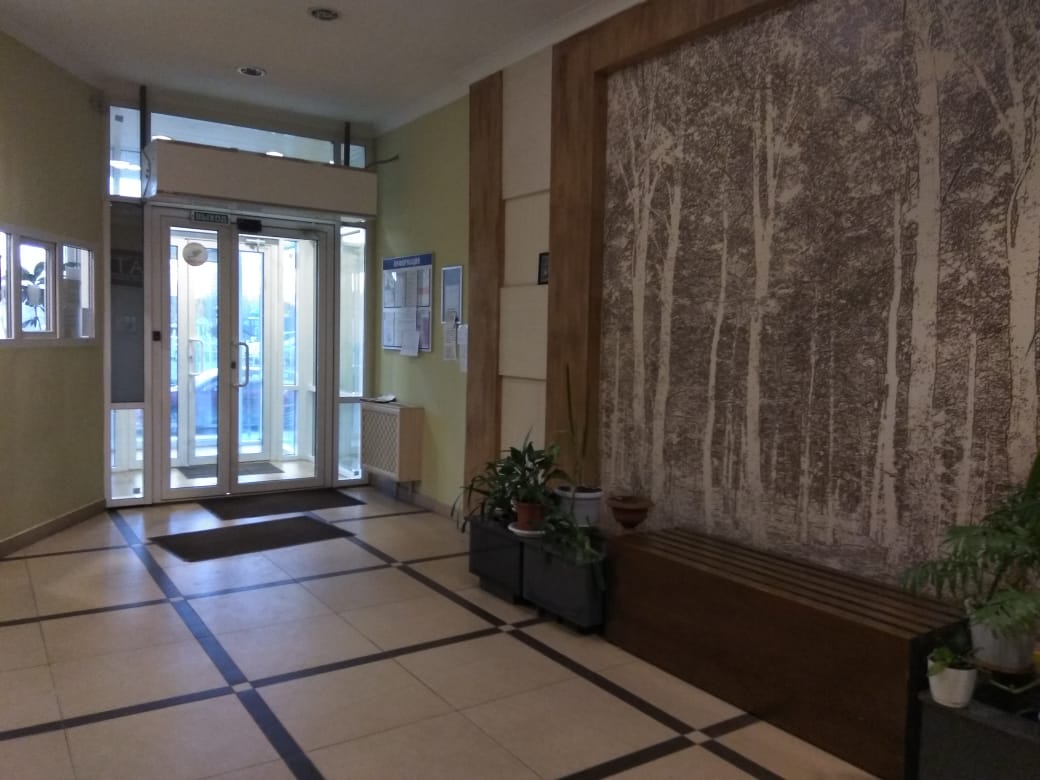 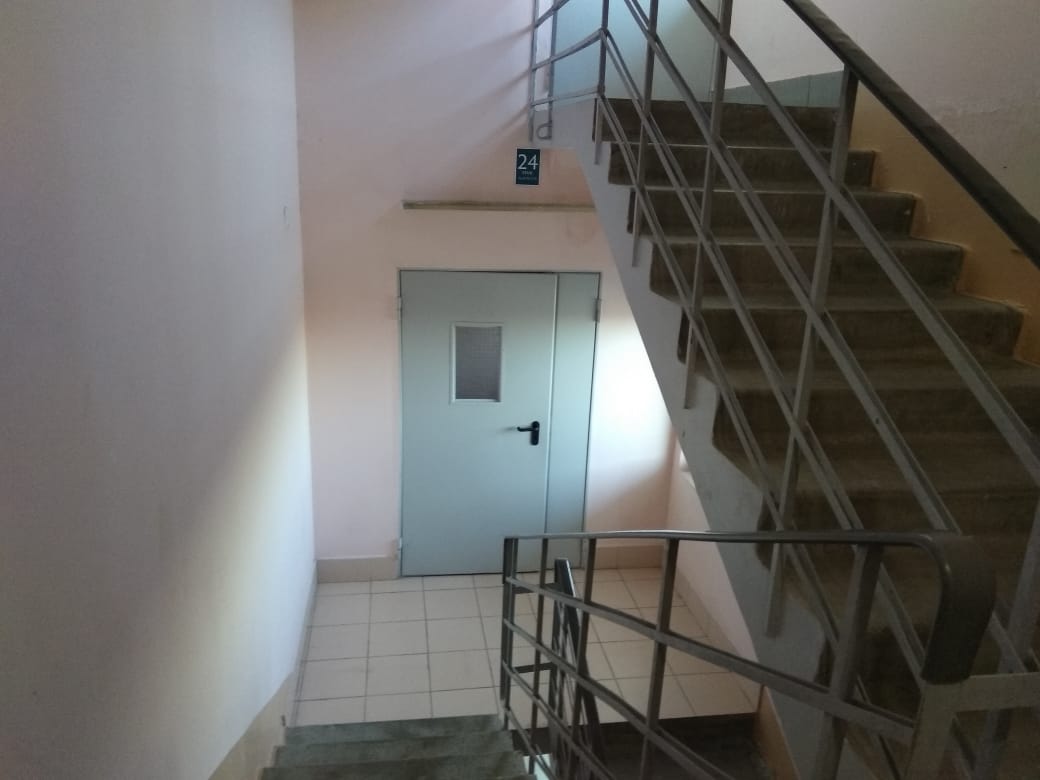 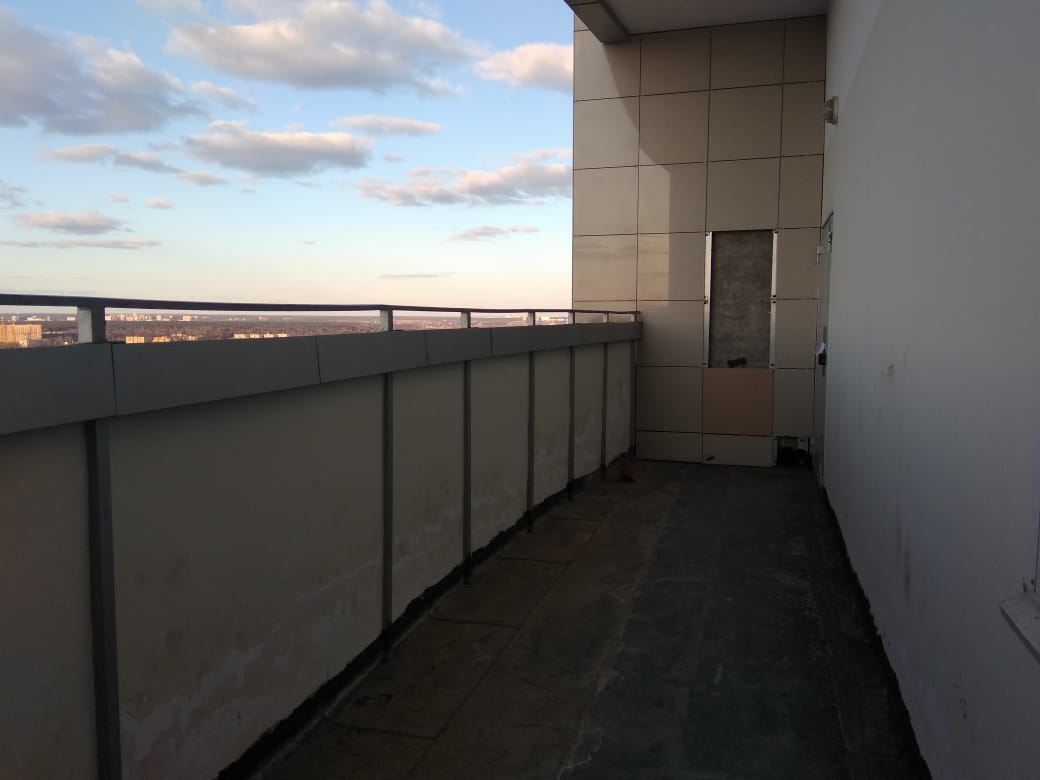 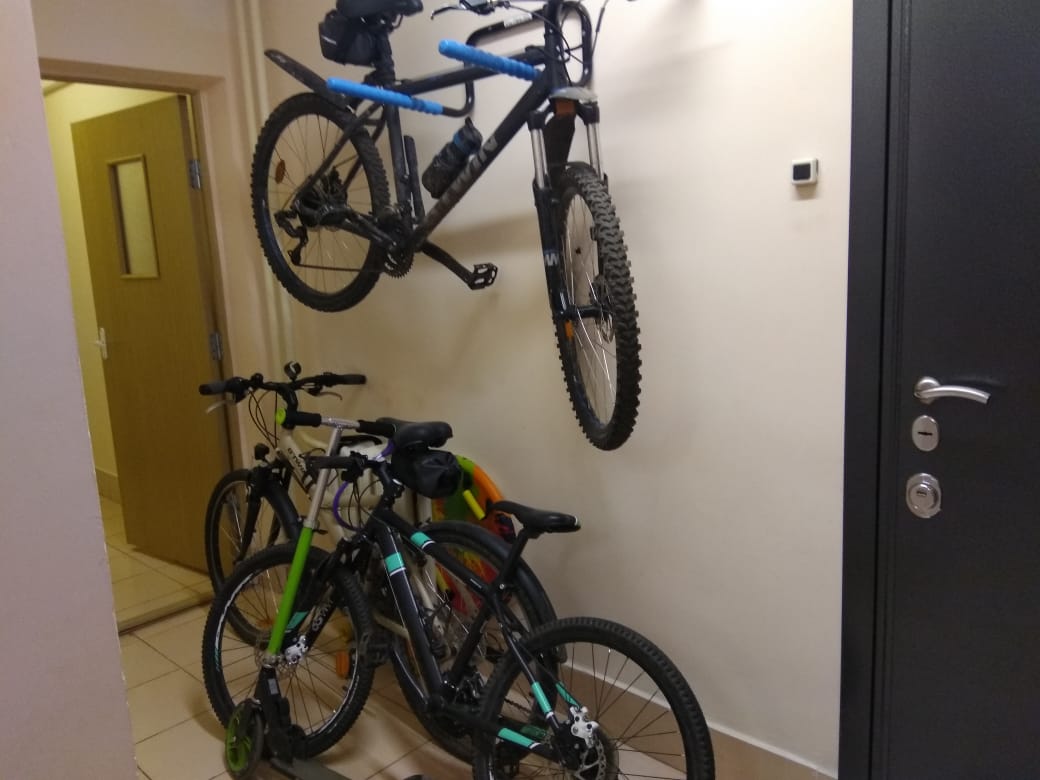 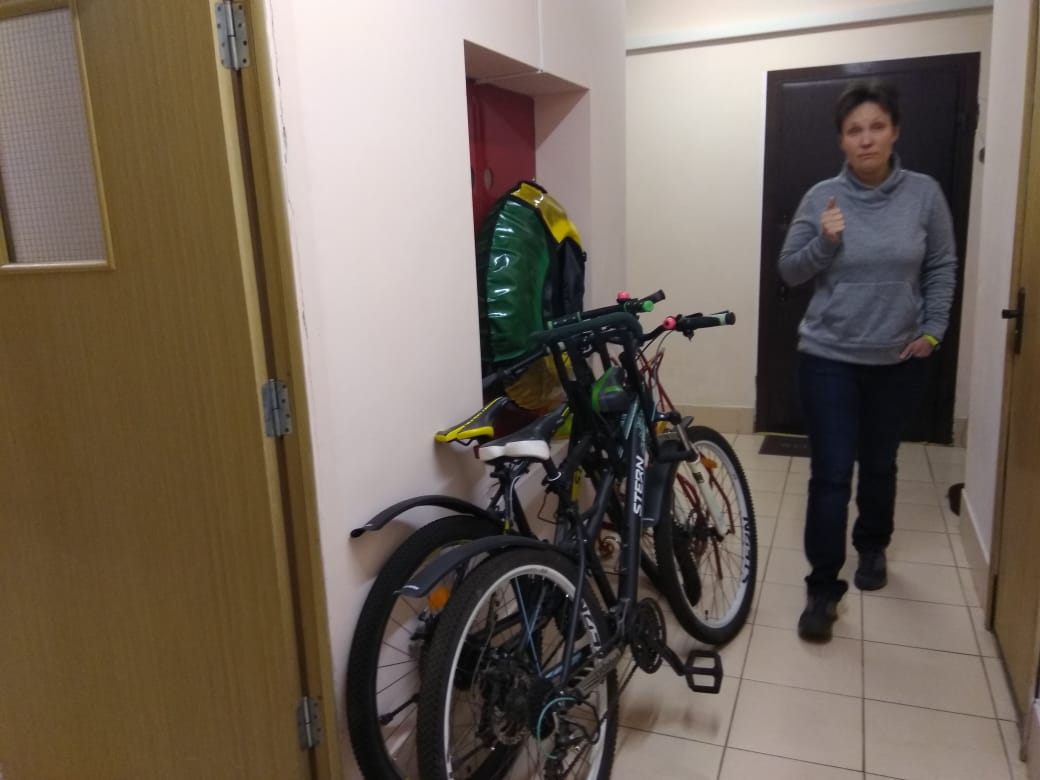 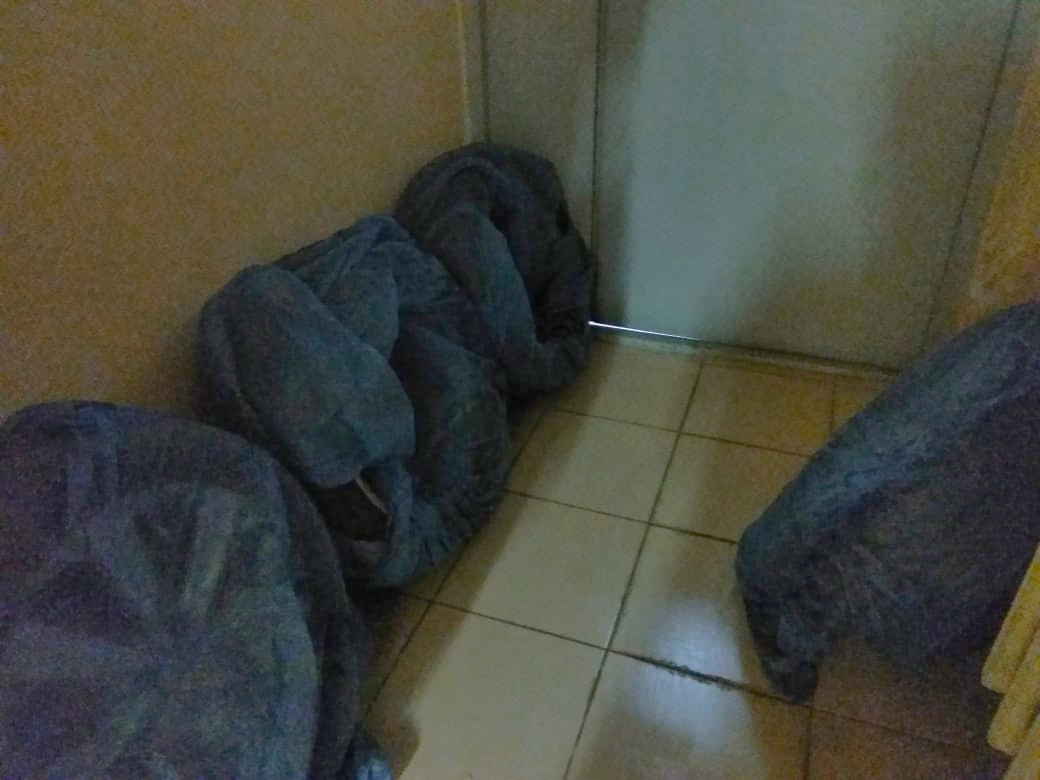 «УТВЕРЖДЕНО»Решением Совета Общественной палаты г.о. Королев Московской областиПредседатель комиссии «по ЖКХ, капитальному ремонту, контролю за качеством работы управляющих компаний, архитектуре, архитектурному облику городов, благоустройству территорий, дорожному хозяйству и транспорту» Общественной палаты г.о.Королев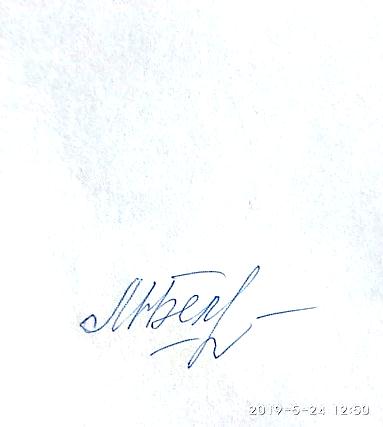 М.Н.Белозерова